                                                ПРОЄКТ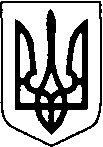 УКРАЇНАСМІДИНСЬКА  СІЛЬСЬКА РАДАВОЛИНСЬКОЇ ОБЛАСТІВОСЬМЕ СКЛИКАННЯР І Ш Е Н Н ЯПро затвердження структури, чисельності працівників Смідинської дитячої музичної школи        Відповідно до статті 26 Закону України «Про місцеве самоврядування в Україні», наказу Міністерства культури України від 13.03.2019 року №192 «Про затвердження примірних штатних нормативів мистецьких шкіл», враховуючи кількість вихованців та груп у закладах дошкільної освіти територіальної громади Смідинська сільська рада ВИРІШИЛА:1. Затвердити структуру та загальну чисельність працівників Смідинської дитячої музичної школи на 2021-2022 навчальний рік відповідно до додатку 1.2. Організацію виконання даного рішення покласти на спеціаліста відділу освіти, культури, молоді та спорту (Ковальчук Т. В.).          3. Контроль за виконанням даного рішення покласти  на  постійну комісію з гуманітарних питань.Сільський голова                                                                           Оксана ПІЦИКТетяна КовальчукДодаток 1до рішення сільської радивід 30.09.2021 №СТРУКТУРАта загальна чисельність працівників Смідинської дитячої музичної школи Секретар ради                                                                            Віра ПАРИДУБЕЦЬДодаток 2до рішення сільської радивід 30.09.2021 №СТРУКТУРАта загальна чисельність працівників Руднянського закладу дошкільної освіти (дитячий садок) «Струмочок»№ з/пПосадаКількість штатних одиниць1Директор12Викладачі3,449 Машиніст-кочегар0,510Прибиральник службових приміщень0,5Всього5,44№ з/пПосадаКількість штатних одиниць1Директор12Вихователь13Помічник вихователя14Кухар15Машин. по пранню0,256 Машиніст-  кочегар3Всього7,25